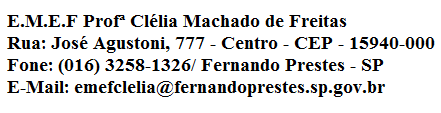 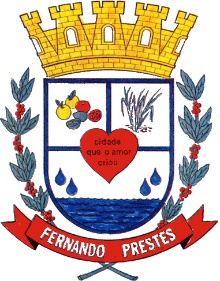 E.M.E.F. “CLELIA MACHADO DE FREITAS” DISCIPLINA: INGLÊSPROFESSOR (A): ANA MARIAALUNO(A):_____________________________________________ 1º ANO____Data: __/__/____ACESSAR VÍDEO NO YOUTUBE PARA ASSISTIR A AULA DA SEMANA DE 01 A 05 DE MARÇO DA PROFESSORA ANA MARIA.https://www.youtube.com/watch?v=B-z5EtzfDjM&t=5sASSUNTO: MY SCHOOLLIGUE OS PONTOS PARA DESENHAR A SCHOOL (ESCOLA), DEPOIS  PINTE BEM BONITO.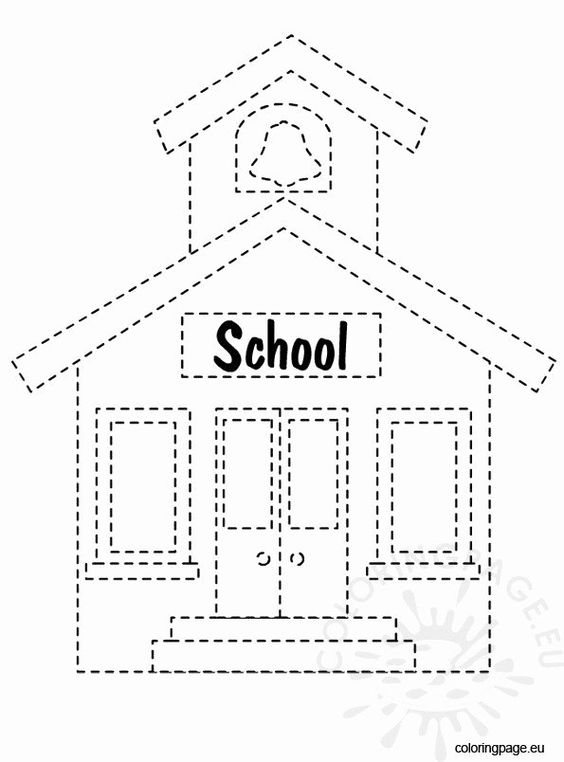 VAMOS ENCONTRAR O CAMINHO PARA LEVAR O MENINO ATÉ A “SCHOOL” (ESCOLA)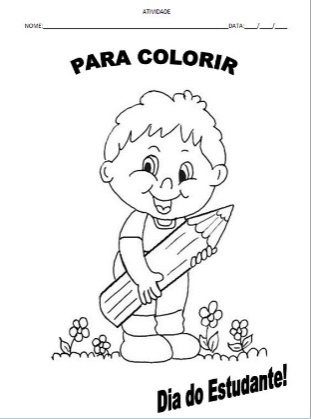 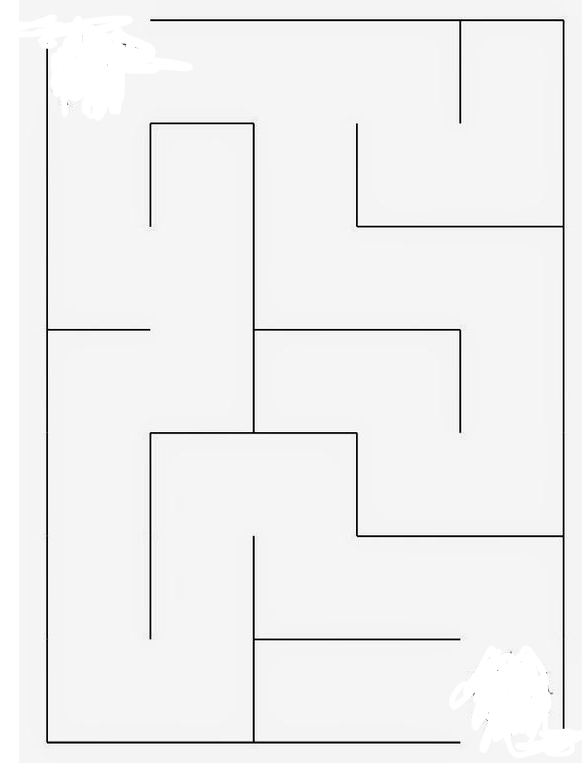 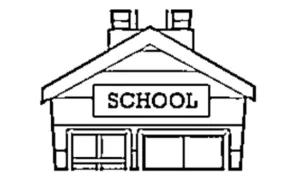 